Practice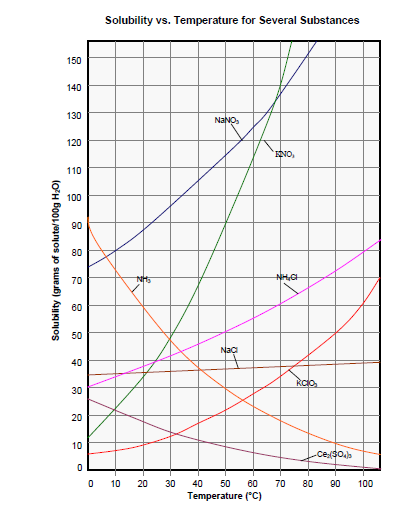 Use the solubility curves above to answer the following questionsAssume the density of water is 1.00 g/mL Calculate the solubility of each of the following in g of solute/100 g of water. 0.62 g dissolves in 15 mL of water. 75.0 g dissolves in 350. mL of water. 0.250 kg dissolves in 1.2 L.24.0 g dissolves in 280 g of water.Determine the solubility of the following in g solute/L water. 260 g of a solid dissolves in 1500 mL of water.0.160 kg of a solid dissolves in 225 g of water. At what temperature is the solubility of the substance specified? (All in water)NH4Cl 60 g/100g KNO3 120 g/100 gNaNO3 1200 g/LKClO3 100 g/500 gWhat is the solubility, in g/ 100g water, of the following at the specified temperature? NaNO3 at 40°C Ce2(SO4)3 at 25°CNH3 at 30°C NH4Cl at 5°CHow much more NH4Cl can you dissolve in a Litre of water at 60°C than at 20°C?If you prepared a saturated solution of NaNO3 at 80°C then cooled it to 30°C, what would happen? Be specific.At which temperature do NaNO3 and KNO3 have the same solubility? NaCl and NH3?How much water is needed to dissolve 65.0 g of NaNO3 at 35°C?A saturated solution of KNO3 in 200. g of water at 50°C is cooled to 20°C. How much KNO3 will settle out?What temperature is necessary to dissolve twice as much KNO3 as can be dissolved at 30°C?If the solubility of a solid in water is 118 g/L, how much water would you need to dissolve a piece of the same solid with a mass of 45.0 g?If 18.0 g of KNO3 are dissolved in 15.0 mL of water at 100°C, at what temperature will the solid begin to settle out?If 40.0 g of KNO3 is added to 50.0 mL of water at 40°C will it all dissolve? If not, how much would be left over? If you raised the temperature to 45°C, will it all dissolve? Give evidenceWhat temperature is necessary to just dissolve 150 g of KClO3 in 200. mL of water?If 142 g of NH4Cl are dissolved in 350 mL of water at 55°C, is the solution saturated?Answers4.13 g/100 g H2O21.4 g/100 g H2O20.8 g/100 g H2O8.57 g/100 g H2O173 g/L H2O711 g/L H2O68°C 63°C56°C46°C106 g/100 g 16 g/100 g48 g/100 g 32 g/100 gYou can dissolve 17g/100g more55 g of NaNO3 will settle out for every 100 g of water.68°C, 41°C65 g water112 g KNO3 will settle out53°C0.38 L or 380 mL are needed to dissolve 45 g of soluteKNO3 will begin settling out at 62°C.At 40°C solubility of KNO3 is about 68 g/100 g water. Not all the solute will dissolve. 80 g – 68 g = 12 g 12 g will not dissolve at 40°C. At 45°C, the solubility is about 79 g/100 g water. Not all the solute will dissolve.95°C The solution is unsaturated.